Cluedo dorpspelElk voorwerp (liefst grote, zware, lompe voorwerpen) heeft een opdracht afhankelijk van de locatie. Ook het personage dat de moordenaar kan zijn heeft een invloed, het personage heeft duidelijke karaktereigenschappen die duidelijk aanwezig moet zijn. De opdrachten dienen gefilmd te worden. Materiaal:Touwtrektouw3 sjorbalken + bal10 kegels 3 Fietsbanden + kleine kegel/potjeLocaties: Kappelletje, Kasteellaan, Bos, bovenstraatXkerkstraat, vaart/onder de brugTouwtrektouwTouwtje springenOver touw lopen  Lasso maken Touwtrekken tegen een voorwerp (bv: boom)Foto trekken waarop het lijkt dat jullie op een touw staan (perspectief)SjorbalkenTwee mensen houden de sjorbalk vast (schouder nivaeu) en de rest moet erover zonder de balk aan te raken Met 3, 3 sjorbalk doorgeven. Opzelfde moment doorgeven.Balkwerpen Aan de sjorbalk hangen en een bepaalde afstand afleggen Zo hoog mogelijk aan een boom sjorren FietsbandMet zoveel mogelijk in de fietsband kruipenKatapult maken en iets zover mogelijk afschieten. Aan paal hangen en potje zover mogelijk zetten Fietsband werpen rond een paal of kegel Katapult (met binnenband)KegelsZo hoog mogelijke toren makenSlalomparkoer (fiets)bowlen  bottleflip Kabouterdans (kegels als plopmuts)Ladder Over de ladder Zo hoog mogelijk een streepje zetten Brugbouwen over water Vul ieder vak met een ander kleur Kruip door de ladder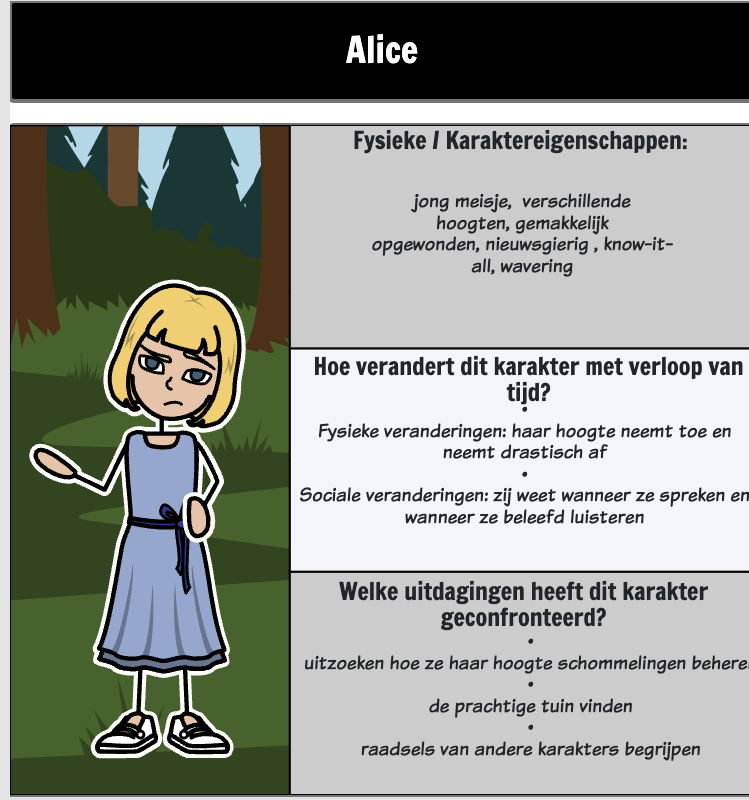 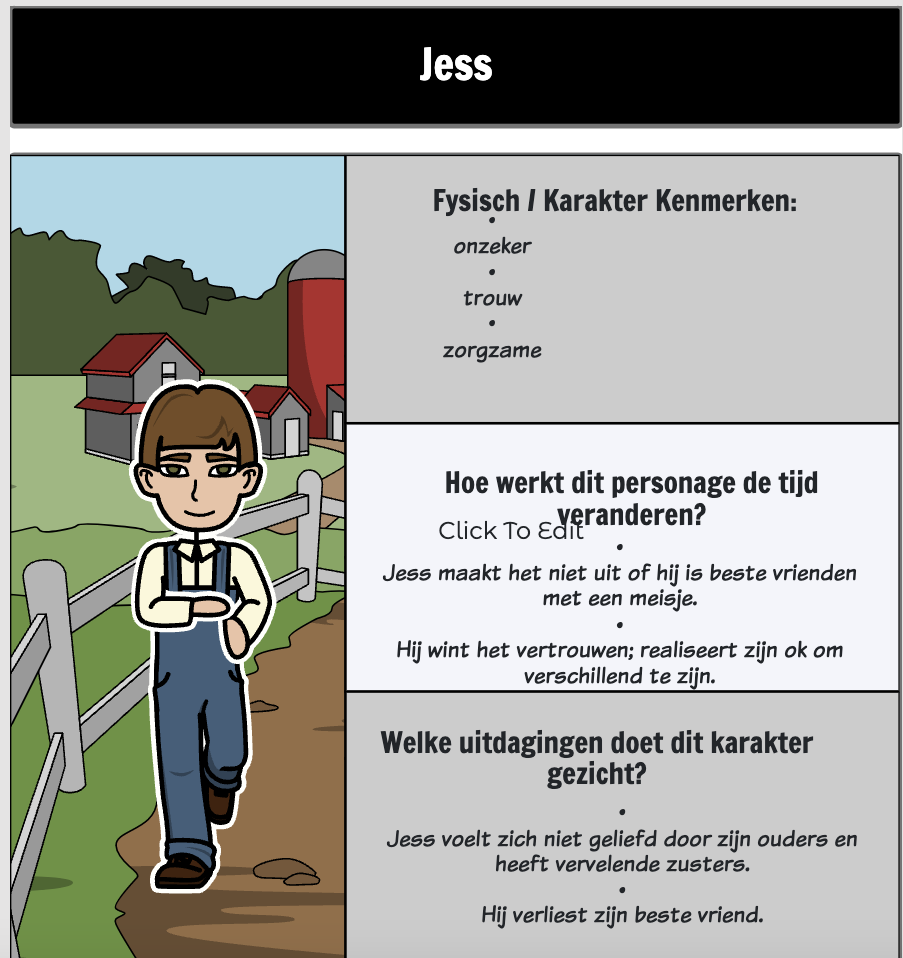 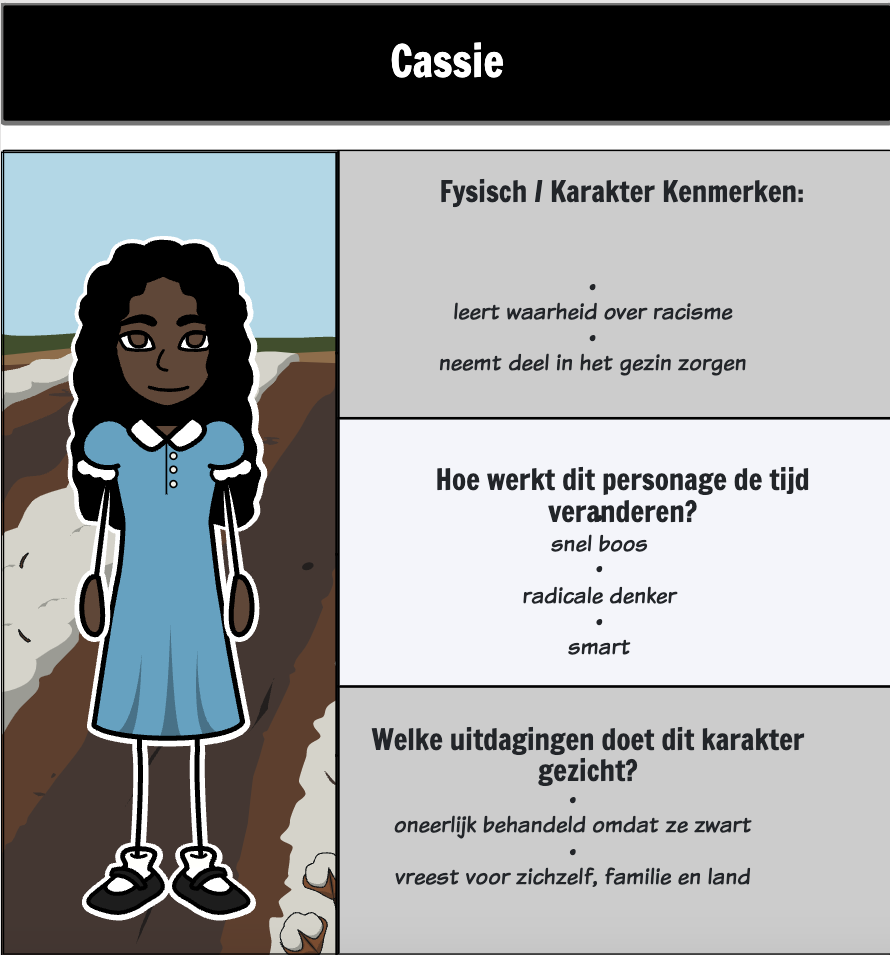 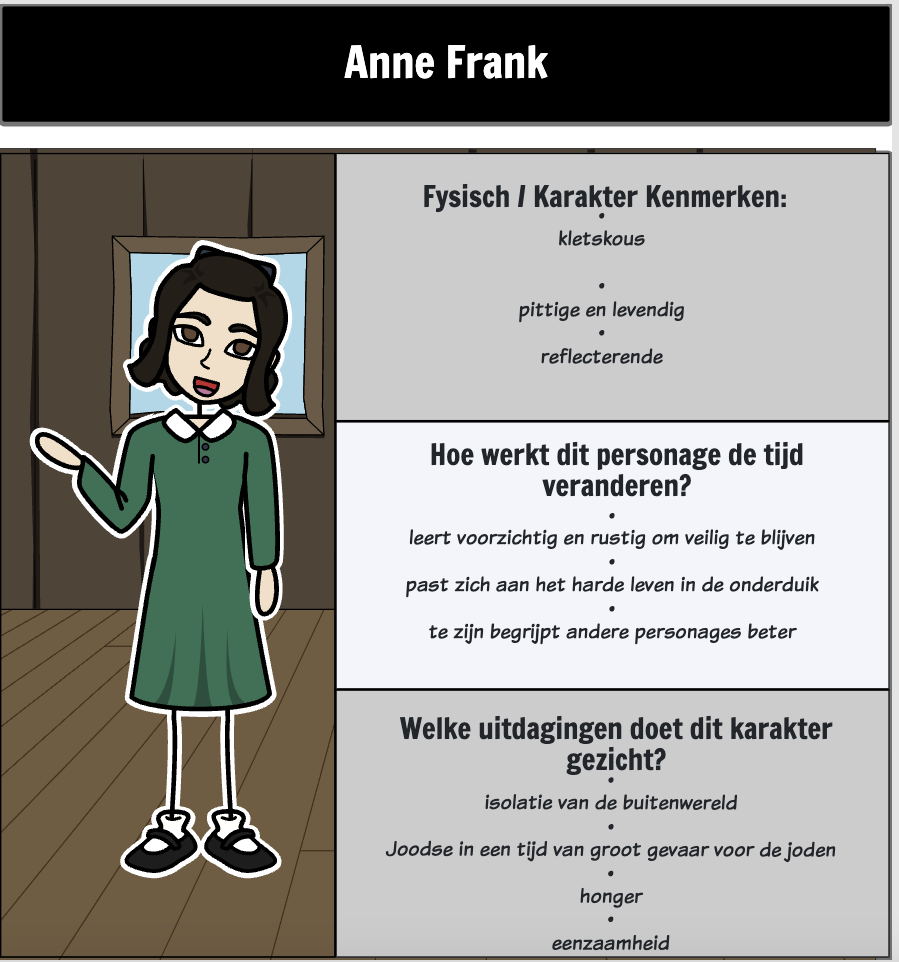 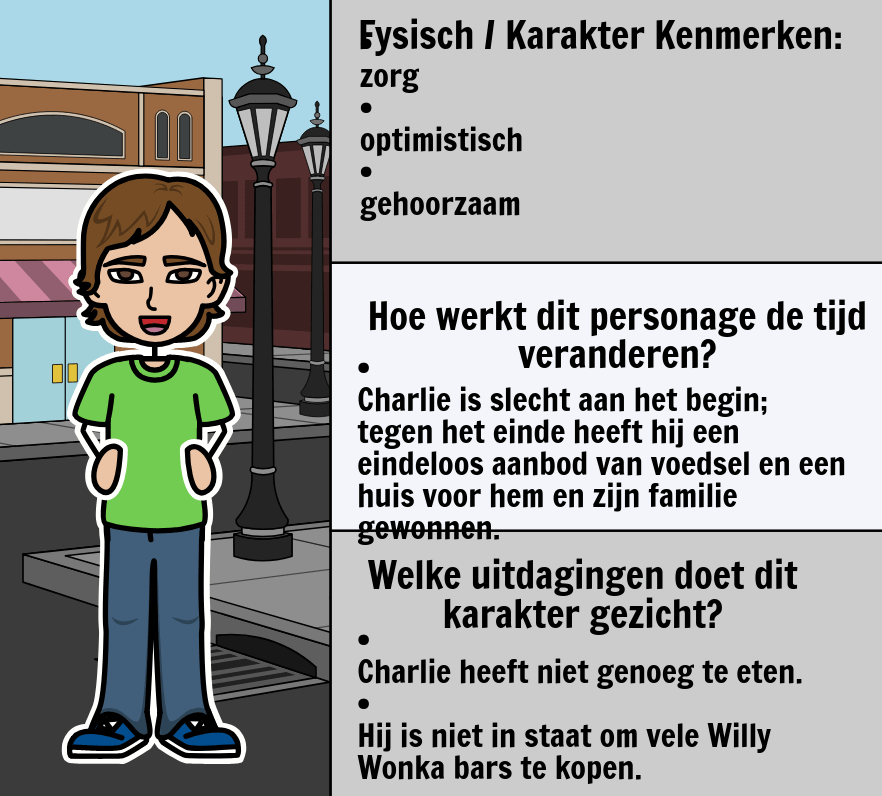 